ИЗВЕЩЕНИЕ о предоставлении земельного участка для ведения личного подсобного хозяйства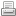 Граждане, заинтересованные в предоставлении земельного участка, вправе в течение тридцати дней со дня опубликования и размещения извещения подавать заявления о намерении участвовать в аукционе на право заключения договора аренды земельного участка. Заявления подаются в соответствии с требованиями регламента, утвержденного постановлением администрации Лучевого сельского поселения Лабинского района от 13.11.2015 года № 150. Подать заявления и ознакомиться со схемой расположения земельного участка можно по адресу: Краснодарский край, Лабинский район, г.Лабинск, ул. Центральная, 6, по рабочим дням: с 9:00 до 12:00 часов и 13:00 до 17:00 часов, контактный телефон: 6-06-48, администрация Лучевого сельского поселения Лабинского района. Дата окончания приема заявлений 17:00 часов «19 »января 2017 г.
Адрес земельного участка: 
Краснодарский край, Лабинский район, х.Соколихин, ул. Пролетарская1, площадь 2622 кв. м.
Дата размещения: « 20 » декабря_ 2016 г.